Home-Learning Year 6 Summer term Week 1:  wb 20/4/20Hello Year 6! How are you? I hope that you and your families are all well, and that you enjoyed the Easter holiday as much as possible. I presume many of you indulged yourselves in some chocolate at some point…just like me! I’m missing you all and have really enjoyed seeing some of you on the photos that have been sent in- thank you!Here is Summer term week 1’s Home-Learning. The following blog of information is intended to help you to continue to learn at home. The blog will be updated once-a-week with any new information, including new learning opportunities. Don’t worry about doing everything! Well done to those who have managed to access Read theory, Spelling Shed, SPaG.com and TT Rockstars. I have been able to see how you are getting along on these sites.  I have arranged the blog into ‘This week’s tasks’ and then other links/ideas for continuous activities that can be done.Don’t forget you can send us some photos of you carrying out these fun learning tasks. I have set up a gallery of your photos on the website. Get your parents to email them to the admin school address at school  admin@queensgate.stockport.sch.uk  and I promise I’ll upload them.NEW- a bit of everything…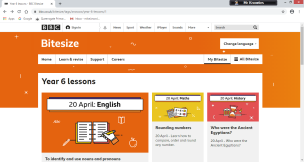 https://www.bbc.co.uk/bitesize/tags/zncsscw/year-6-lessons/1   The BBC has put together daily lessons for children to access. Click on the link above or below and explore the lessons.ENGLISH- this week’s tasks…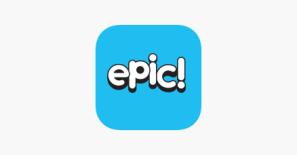 READINGNEW- ‘Epic Kids’ As well as using Read theory, we have signed up to use EPIC kids which is an online site full of books.Click on this Epic icon above and use our class code qps4948Next, click on your name and get reading.  I will be able to see how you are doing as it will send us updates as to what and how much you have read. Happy reading!‘Read Theory’  https://readtheory.org/auth/login       Keep playing little and often‘First News’ – brilliant news. First News have made their newspaper publications free, in a PDF format. Check the separate blog post which is the actual newspaper PDF. Have a look. Play the puzzle pages, quizzes. Have fun!Ongoing other reading activities:The Explorer- continue to enjoy the book at your own pace and leisureLibrary book- read your library bookCGP 10 minute test books- use as much/often as you likehttp://www.thatboycanteach.co.uk/search/label/SATsThis is a blog page from a very well-respected teacher called Aidan Severs. He’s made some great reading booklets to download.SPaG – this week’s tasks…SPaG.com   https://www.spag.com/  - I have set a new taskSpelling Shed   https://play.spellingshed.com/#/login Practise all the starred games and learn/revise the remaining Y5/6 statutory key words AND the Year 3/4 key wordsOngoing other SPaG activities:CGP English book – work away at these at your leisurePlay SPaG tagWRITING – this week’s tasks…‘Talk for writing’See the separate attached blog which takes you to a Talk for Writing unit which you can work through over the next week or so. You could write your answers up into your Home-Learning journals, rather than printing off the sheets if that is easier. Happy writing!Use your Home Learning Journals to write about images from the brilliant website, Pobble365http://www.pobble365.com/  This is a great site to practise writing as much as you like. I’d aim for one a week. But practise your proof-reading, especially looking for spelling and punctuation errors. One activity I suggest doing with this, is one of our ‘slow-write’ paragraphs. You could choose 5 or 6 SPaG terms from your SPaG tag game or something from your CGP book contents page, and use them to include in your paragraph. For example,Sentence 1-  must include a fronted adverbial of time/place/manner/frequencySentence 2-  must include a colonSentence 3 - must include the past-progressive tenseSentence 4 - must include a work with the spelling rule ‘ant/ance’Sentence 5 - must include a subordinating conjunctionSentence 6 - must include personificationSee how you get on. Could you post any to Twitter? I would love to see some.Continue to write in your dairy- (see last week’s post for more information).I hope that you’ve enjoyed writing in these. When the time comes, and if you’re happy to share a little, I’d love to have a look through them. But only if it’s OK!MATHS- this week’s tasks…Third Space Learning Summer term week 1- see the separate blog links for these great resources to use in maths. They, too, will be updated weekly. Brilliant for practising your arithmetic fluency and your problem solving and reasoning.White Rose Maths – https://whiterosemaths.com/homelearning/year-6/ The brilliant White Rose Maths company have also designed and set up activities similar to the Third Space Learning ones. The link takes you directly to the page you need. These will also be updated weekly.Ongoing other Maths activities:TT Rockstars: Just play- all tables      https://ttrockstars.com/loginCorbett maths 5-a-day      https://corbettmathsprimary.com/5-a-day/    These are perfect for that little-and-often and we are so used to using them in class. They have answers too!CGP Maths books: you have two books- the one you’ve been taking home and the one we use in class. Use them as you wish.Mathsisfun- a great website with lots of information on       https://www.mathsisfun.com/   TOPIC- this week’s tasks…History/Art- research and find out about ancient Greek ‘Hoplites and Triremes’. Present your learning however you wish. You may wish to do some art work to accompany this, as they make really interesting ‘things’ to draw. As with previous work, if you want it to go into your Topic books, then do a good job, and obviously look after it!History – present a ‘final piece’ to reflect your enjoyment of studying Ancient Greece. Present this as you wish. This is what we set-out to learn at the start of the term. You may wish to include your new knowledge acquired in you reflection…The geography of modern Greece now: mapwork/statistics/tourguide/factsThat Ancient Greece was split into City States: study Athens and Sparta in detailWhat Ancient Greek daily life was like: for men, but especially women and children   including the significance of trading to ancient GreeksThe significance of religion/beliefs to ancient Greeks: Gods and GoddessesAbout Greek armies: Triremes and HoplitesLegacy links: to know   7. About the battle of Marathon   8- That the Olympics Games were founded in Ancient GreeceThat the birthplace of democracy originated in Ancient Greece9- That study/theory of philosophy began in Ancient Greece   10- The significance and history of the Ancient Greek alphabet About the Elgin Marbles and their continuing political debate (done in English)About the importance of art and architecture to Ancient Greeks, including pottery in the form of vases and tiles (done in Art/DT)About Ancient Greek mythology (done in English)Science –See the attached file which will provide you with lots of ideas for Science at home.P.S Previous week’s topic tasks- see previous blog posts!WHAT ELSE CAN I DO/USE?Here is a link to a Padlet which shares lots of online opportunities for you to explore each day.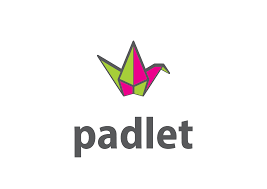 Twinkl- this link is BRILLIANT. You may already have heard that twinkl have opened up their website for FREE use during this time. There is absolutely loads on here, perfect for every aspect of the curriculum. I’ll post more details on this and signpost you to specific places I feel would be of benefit. Let me know if you need any assistance.https://www.twinkl.co.uk/resources/keystage2-ks2/ks2-class-management/school-closure-home-learning-classroom-management-key-stage-2-year-3-4-5-6World Book Online has  made their fabulous collection of over 3000 ebooks and audiobooks available for free for children to access at home. Click on the following link to set up access to them all.https://www.worldbook.com/wbblog/covidsupportKEEP ACTIVE!!!Keep active- see the separate blog posts about activities to do at home to keep fit and energised.Joe Wicks - (Mon-Fri) at 9am on his You Tube channel, he is running a fitness session for 30 minutes. What a brilliant way to start the day! Here is the link: https://www.youtube.com/channel/UCAxW1XT0iEJo0TYlRfn6rYQ Thank you.